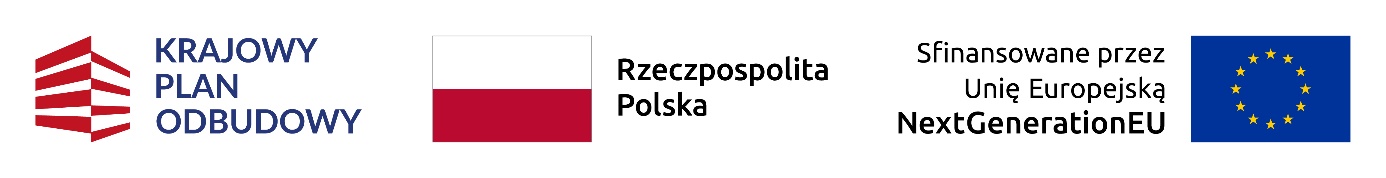 Oświadczenie współwłaściciela/wszystkich pozostałych współwłaścicieli budynku/lokalu mieszkalnego o wyrażeniu zgody na realizację przedsięwzięcia w ramach programu priorytetowego „Czyste Powietrze”Ja/My niżej podpisany/podpisani oświadczam/oświadczamy, że jestem/jesteśmy współwłaścicielem/współwłaścicielami budynku mieszkalnego jednorodzinnego/wydzielonego w budynku mieszkalnym jednorodzinnym lokalu mieszkalnego z wyodrębnioną księgą wieczystą położonego pod niżej wskazanym adresem:Oświadczam, że jako współwłaściciel wyrażam zgodę na realizację przedsięwzięcia ujętego w niniejszym wniosku o dofinansowanie.Dane osób składających oświadczenie:Klauzula informacyjna o przetwarzaniu danych osobowych przez Wojewódzki Fundusz Ochrony Środowiska i Gospodarki Wodnej we Wrocławiu  dla współwłaściciela /współwłaścicieli* jednorodzinnego budynku mieszkalnego/lokalu mieszkalnego objętego wnioskiem o dofinansowaniew związku z realizacją przedsięwzięcia w ramach programu priorytetowego „Czyste Powietrze”Spełniając obowiązek informacyjny wynikający z art. 14 Rozporządzenia Parlamentu Europejskiego i Rady (UE) 2016/679 z dnia 27 kwietnia 2016 r. w sprawie ochrony osób fizycznych w związku z przetwarzaniem danych osobowych i w sprawie swobodnego przepływu takich danych oraz uchylenia dyrektywy 95/46/WE (ogólne rozporządzenie o ochronie danych, zwane dalej RODO) Wojewódzki Fundusz Ochrony Środowiska i Gospodarki Wodnej we Wrocławiu informuje, że:Administratorem danych osobowych jest Wojewódzki Fundusz Ochrony Środowiska i Gospodarki Wodnej we Wrocławiu;  dane kontaktowe: ul. Jastrzębia 24; 53-148 Wrocław, tel. 71 333 09 40;  e-mail: poczta@fos.wroc.pl.Istnieje możliwość kontaktu z inspektorem ochrony danych poprzez adres e-mail: iodo@fos.wroc.plPrzetwarzane będą następujące kategorie Pani/Pana danych osobowych: imię i nazwisko, adres zamieszkania.Podanie przez Panią/Pana danych osobowych jest dobrowolne lecz niezbędne w celu realizacji zadań związanych z rozpatrzeniem wniosku o dofinansowanie, zawarcia i realizacji umowy w ramach programu priorytetowego  „Czyste Powietrze”. Pani/Pana dane osobowe będą przetwarzane na podstawie art. 6 ust. 1 lit. b) i c) RODO, w tym ustawy z dnia 27 kwietnia 2001 r. Prawo ochrony środowiska, w celu określonym w pkt 4.Pani/Pana dane osobowe będą przetwarzane przez okres niezbędny do realizacji celu wskazanego powyżej, aż do momentu wygaśnięcia obowiązku przetwarzania danych wynikającego z przepisów prawa, w tym przepisów dotyczących archiwizacji.Odbiorcami Pani/Pana danych osobowych mogą być (w niezbędnym zakresie do realizacji celu wskazanego w pkt 4) podmioty przetwarzające dane osobowe na rzecz Administratora, w tym podmiotom świadczącym usługi IT. Ponadto, dane mogą zostać udostępnione innym podmiotom uprawnionym do dostępu do danych osobowych na podstawie właściwych przepisów prawa. Pani/Pana dane osobowe mogą być przekazane podmiotom trzecim, które na podstawie odrębnych przepisów są uprawnione do wykonywania zadań w zakresie ochrony interesów finansowych i budżetu Unii Europejskiej, w celu realizacji tych zadań.Pani/Pana dane osobowe mogą być przekazane Narodowemu Funduszowi Ochrony Środowiska i Gospodarki Wodnej (NFOŚiGW), w  związku z wykonywaniem przez NFOŚiGW zadań publicznych   w celu udostępnienia środków WFOŚiGW na udzielenie Wnioskodawcy dotacji, kontroli wykorzystywania dotacji i realizacji przedsięwzięć, sprawozdawczości, w tym ewidencjonowania osiągniętych efektów w ramach realizacji programu priorytetowego „Czyste Powietrze”, a także w celu otrzymania i wydatkowania środków z budżetu Unii Europejskiej oraz realizacji, kontroli, audytu, sprawozdawczości i ewaluacji przedsięwzięć finansowanych z tych środków, w ramach realizacji programu priorytetowego „Czyste Powietrze”.Pani/Pana dane pozyskane zostały od Wnioskodawcy, który złożył wniosek o dofinansowanie w ramach programu priorytetowego  „Czyste Powietrze” do Wojewódzkiego Funduszu Ochrony Środowiska i Gospodarki Wodnej we Wrocławiu  Pani/Pana dane osobowe nie są wykorzystywane w celu podejmowania decyzji, która opiera się wyłącznie na zautomatyzowanym przetwarzaniu, w tym profilowaniu. Pani/Pana dane osobowe mogą być  przekazywane do państwa trzeciego lub organizacji międzynarodowych. Pani/Pana prawo do:dostępu do danych osobowych,sprostowania danych osobowych, usunięcia danych osobowych („prawo do bycia zapomnianym”),ograniczenia przetwarzania danych osobowych,przenoszenia danych osobowych,  wniesienia sprzeciwu wobec przetwarzania danych osobowych,wniesienia skargi do organu nadzorczego właściwego w sprawach ochrony danych osobowych,- może być realizowane w oparciu i na zasadach określonych w RODO.Oświadczenie współmałżonka Wnioskodawcy o wyrażeniu zgody na zaciągnięcie przez współmałżonka zobowiązań wynikających z umowy dotacjiJa, niżej podpisana/y oświadczam, że:wyrażam zgodę na zaciągnięcie przez mojego współmałżonkazobowiązań wynikających z umowy dotacji zawieranej w celu dofinansowania przedsięwzięcia realizowanego w ramach przyjętego przez Narodowy Fundusz Ochrony Środowiska i Gospodarki Wodnej programu priorytetowego „Czyste Powietrze”, których treść jest mi znana.Klauzula informacyjna o przetwarzaniu danych osobowych przez Wojewódzki Fundusz Ochrony Środowiska i Gospodarki Wodnej we Wrocławiu dla współmałżonka wnioskodawcy w związku z realizacją przedsięwzięcia w ramach programu priorytetowego „Czyste Powietrze”Spełniając obowiązek informacyjny wynikający z art. 14 Rozporządzenia Parlamentu Europejskiego i Rady (UE) 2016/679 z dnia 27 kwietnia 2016 r. w sprawie ochrony osób fizycznych w związku z przetwarzaniem danych osobowych i w sprawie swobodnego przepływu takich danych oraz uchylenia dyrektywy 95/46/WE (ogólne rozporządzenie o ochronie danych, zwane dalej RODO) Wojewódzki Fundusz Ochrony Środowiska i Gospodarki Wodnej w …………………............  informuje, że:Administratorem danych osobowych jest Wojewódzki Fundusz Ochrony Środowiska i Gospodarki Wodnej we Wrocławiu;  dane kontaktowe: ul. Jastrzębia 24; 53-148 Wrocław, tel. 71 333 09 40;  e-mail: poczta@fos.wroc.pl.Istnieje możliwość kontaktu z inspektorem ochrony danych poprzez adres e-mail: iodo@fos.wroc.plPrzetwarzane będą następujące kategorie Pani/Pana danych osobowych: imię i nazwisko, adres zamieszkania, PESEL.Podanie przez Panią/Pana danych osobowych jest dobrowolne lecz niezbędne w celu realizacji zadań związanych z rozpatrzeniem wniosku o dofinansowanie, zawarcia i realizacji umowy w ramach programu priorytetowego  „Czyste Powietrze”. Pani/Pana dane osobowe będą przetwarzane na podstawie art. 6 ust. 1 lit. b) i c) RODO, w tym ustawy z dnia 27 kwietnia 2001 r. Prawo ochrony środowiska, w celu określonym w pkt 4.Pani/Pana dane osobowe będą przetwarzane przez okres niezbędny do realizacji celu wskazanego powyżej, aż do momentu wygaśnięcia obowiązku przetwarzania danych wynikającego z przepisów prawa, w tym przepisów dotyczących archiwizacji.Odbiorcami Pani/Pana danych osobowych mogą być (w niezbędnym zakresie do realizacji celu wskazanego w pkt 4) podmioty przetwarzające dane osobowe na rzecz Administratora, w tym podmioty świadczące usługi IT. Ponadto, dane mogą zostać udostępnione innym podmiotom uprawnionym do dostępu do danych osobowych na podstawie właściwych przepisów prawa. Pani/Pana dane osobowe mogą być przekazane Narodowemu Funduszowi Ochrony Środowiska i Gospodarki Wodnej (NFOŚiGW), w  w związku z wykonywaniem przez NFOŚiGW zadań publicznych   w celu udostępnienia środków WFOŚiGW na udzielenie dotacji Pani/Pana  współmałżonkowi, kontroli wykorzystywania dotacji i realizacji przedsięwzięć, sprawozdawczości, w tym ewidencjonowania osiągniętych efektów w ramach realizacji programu priorytetowego „Czyste Powietrze”, a także w celu otrzymania i wydatkowania środków z budżetu Unii Europejskiej oraz realizacji, kontroli, audytu, sprawozdawczości i ewaluacji przedsięwzięć finansowanych z tych środków, w ramach realizacji programu priorytetowego „Czyste Powietrze”.Pani/Pana dane osobowe mogą być przekazane podmiotom trzecim, które na podstawie odrębnych przepisów są uprawnione do wykonywania zadań w zakresie ochrony interesów finansowych i budżetu Unii Europejskiej, w celu realizacji tych zadań.Pani/Pana dane pozyskane zostały od Wnioskodawcy, który złożył wniosek o dofinansowanie w ramach programu priorytetowego  „Czyste Powietrze” do Wojewódzkiego Funduszu Ochrony Środowiska i Gospodarki Wodnej we Wrocławiu  Pani/Pana dane osobowe nie są wykorzystywane w celu podejmowania decyzji, która opiera się wyłącznie na zautomatyzowanym przetwarzaniu, w tym profilowaniu. Pani/Pana dane osobowe mogą być  przekazywane do państwa trzeciego lub organizacji międzynarodowych. Pani/Pana prawo do:dostępu do danych osobowych,sprostowania danych osobowych, usunięcia danych osobowych („prawo do bycia zapomnianym”),ograniczenia przetwarzania danych osobowych,przenoszenia danych osobowych, wniesienia sprzeciwu wobec przetwarzania danych osobowych,wniesienia skargi do organu nadzorczego właściwego w sprawach ochrony danych osobowych,- może być realizowane w oparciu i na zasadach określonych w RODO.Adres budynku/ lokalu mieszkalnego1.imię i nazwisko2.adres zamieszkania3.Data, podpis……………………………………………………………………………………………………………………………………..imię i nazwisko4.adres zamieszkania5.Data, podpis……………………………………………………………………………………………………………………………………..imię i nazwisko6.adres zamieszkania7.Data, podpis……………………………………………………………………………………………………………………………………..imię i nazwisko8.adres zamieszkania9.Data, podpis……………………………………………………………………………………………………………………………………..imię i nazwisko10.adres zamieszkania11.Data, podpis……………………………………………………………………………………………………………………………………..imię i nazwisko1.PESEL lub inny numer identyfikacyjny2.Adres zamieszkania3.imię i nazwisko4.Data, podpis……………………………………………………………………………………………………………………………………..